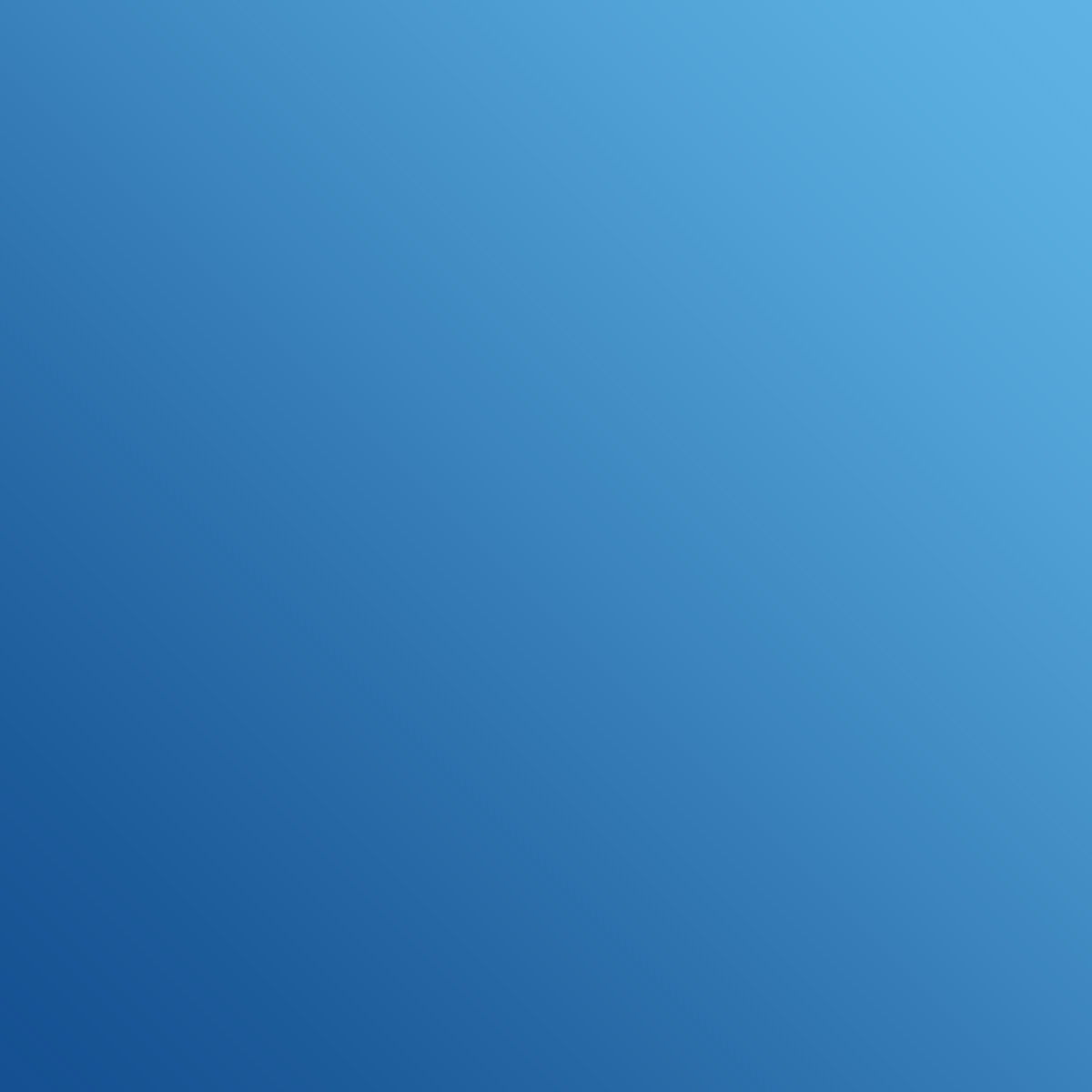 Below are some editable templates of event emails/flyers that you can alter for your upcoming meeting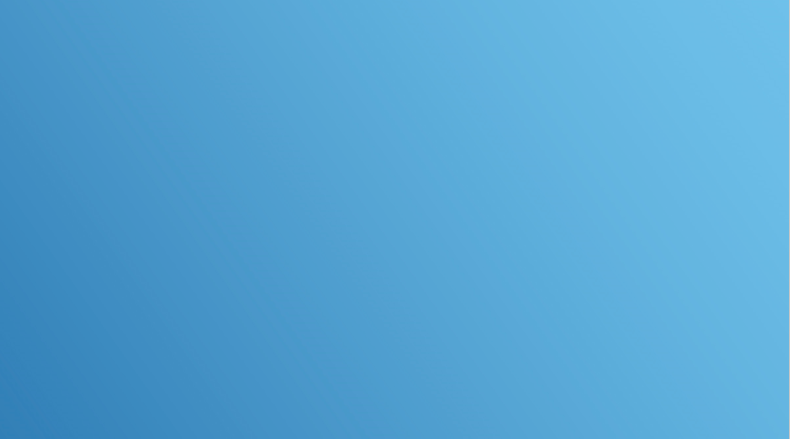 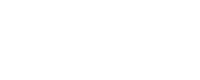 Meet me to find out more: 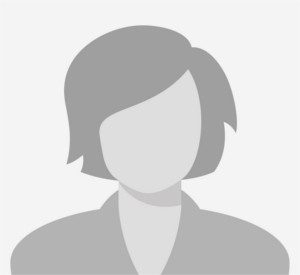 I’m hosting a launch event to present the amazing, life-transformational benefits of LifeWave patches! Come and hear the inspirational stories of people who have successfully transformed their lives using these phenomenal holistic products. These are drug-free, all-natural products that yield life-changing and sustainable results. Find out more at my upcomingHealth & Wealth PresentationHosted by: _____________________Date/Time: _____________________Venue: ________________________If you cannot attend but would like to learn more about this incredible opportunity, please contact __________ at ____________________________________.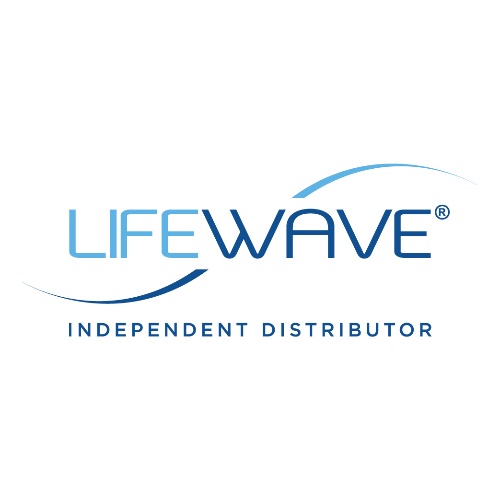 Meet me to find out more: I’m hosting an event to present the amazing, life-changing benefits of LifeWave patches! Come and hear all about these phenomenal products and also how you could make money by sharing them too! Find out more at my upcomingHealth & Wealth PresentationHosted by: _____________________Date/Time: _____________________Venue: ________________________If you cannot attend but would like to learn more about this incredible opportunity, please contact __________ at ____________________________________.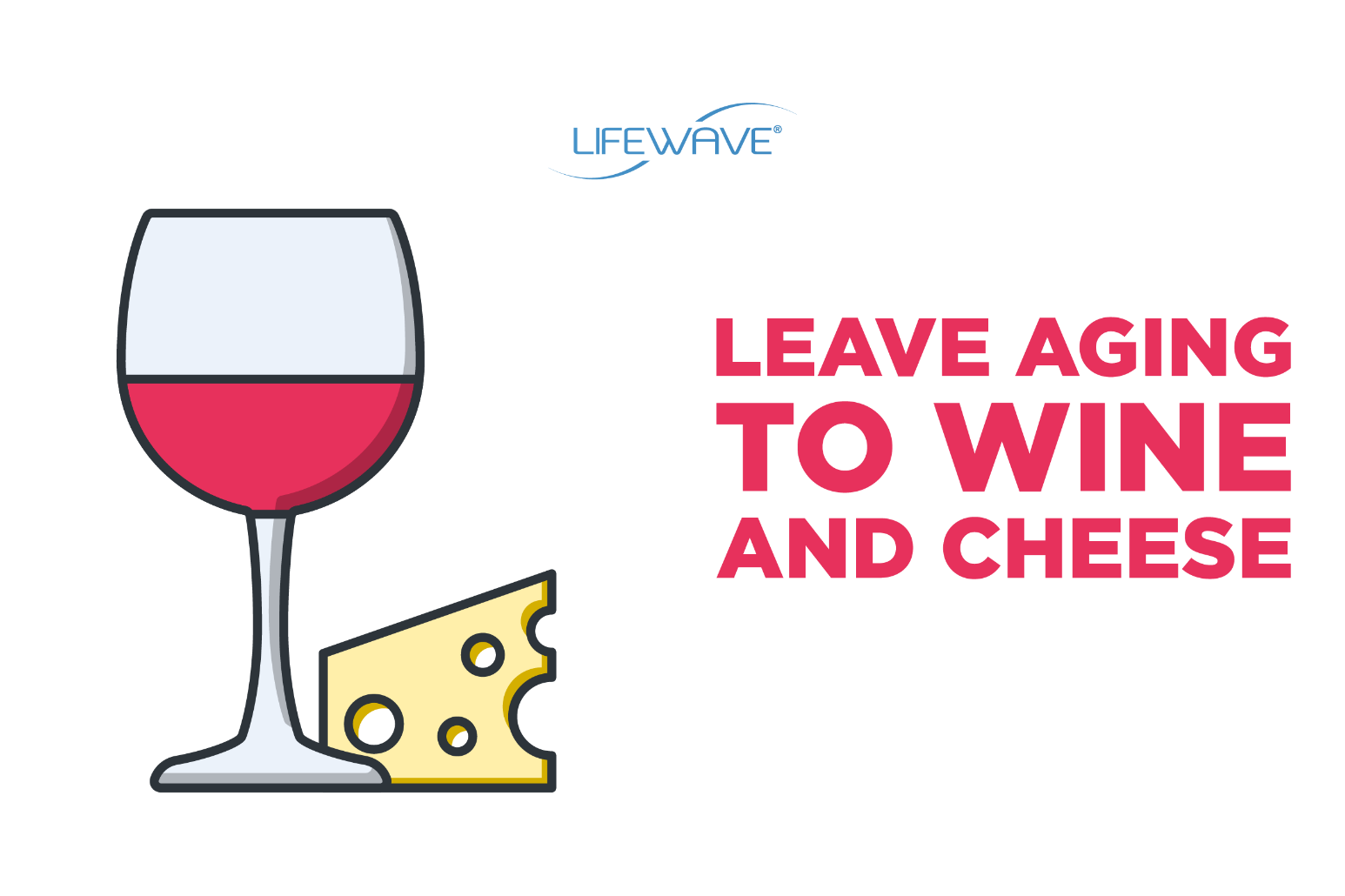 Join us for Cocktails & Conversation!Enjoy a glass of wine as well as some nibbles while learning how LifeWave will change your life for the better in more ways than one.  Discover Anti-Aging products that will transform the way you look, feel, perform and heal!VENUEDate/TimePlease RSVP: Name | Phone NumberEmail AddressBring a friend for an entry into a draw to win a free product! If you cannot attend but would like to learn more about this incredible opportunity, please contact __________ at ___________________________________ 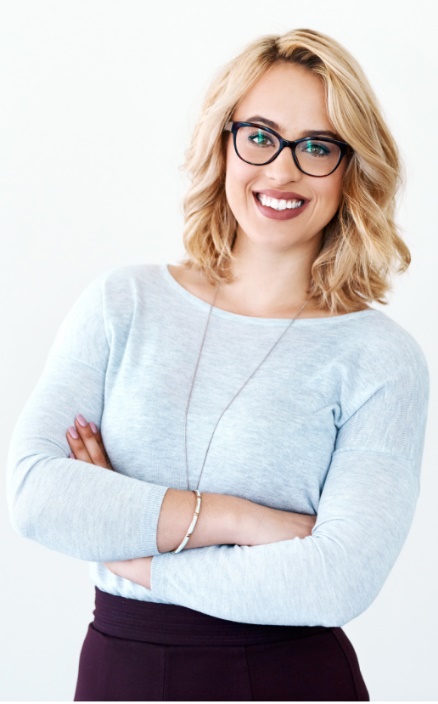 No experience requiredFull Training & Support providedAccess to powerful, life-changing productsWork part-time or full-time from homeIT’S TIME TO LIVE THE LIFEYOU’VE ALWAYS DREAMED OFAMAZING BENEFITS Increased Energy  Drug-Free Pain Relief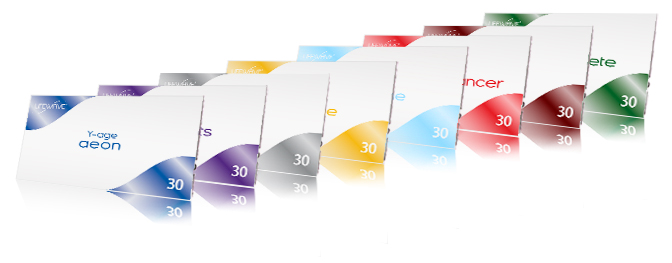 Accelerated Wound HealingImproved Sleep LIVE LONG       LIVE WELL     LIVE YOUNGER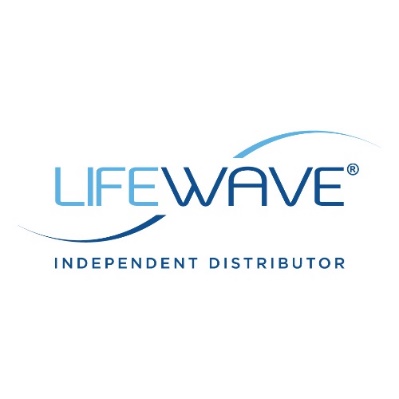 “INSERT QUOTE”- XXXX XXXX Text the word LIFEWAVE followed by your NAME and LOCATION to 000-000-00 in order to register your interest. XXXX will soon be in touch to tell you more about this exciting opportunity and upcoming events. 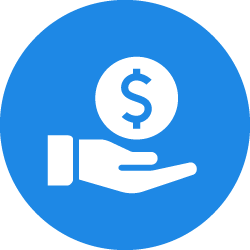 FINANCIAL FREEDOMWork from home part-time or full-time Work the hours YOU wantEndless earning potential FRIDAY9th AUG 0:00P.M. Hosted by YOUR NAME HERE Address 1, Address 2 Address 3, 0000